CIRCULAR EXTERNA - 01 de setiembre de 2020Dirigida a: Bancos Comerciales del EstadoBancos Creados por Leyes Especiales Bancos PrivadosCooperativas de Ahorro y CréditoEmpresas Financieras no BancariasMutuales de Ahorro y PréstamosOtras Entidades FinancierasAsunto: Modificación de circular externa SGF-2584-2020 del 4 de agosto de 2020, sobre solicitud de “Plan de gestión de la cartera de crédito”.El Superintendente General de Entidades Financieras, Considerando que:Producto del análisis de esa circular externa por parte de las entidades supervisadas, a efecto de atender lo requerido en ella, se ha solicitado a este Órgano Supervisor valorar la conveniencia que la clasificación de la cartera de crédito solicitada no sea por tipo de crédito sino conforme la clasificación establecida en el Acuerdo SUGEF 30-18 Reglamento de Información Financiera. En adición, que se amplíe, tanto el plazo para remitir las proyecciones del 2021 considerando que el proceso de planificación de ese año se realiza en el IV trimestre de 2020, así como el plazo de remisión del informe solicitado, en razón de que se considera que éste es ajustado para que dicho informe sea previamente aprobado por el órgano de dirección.Dispone: Modificar el cuadro N°1 de la siguiente forma:Cuadro N° 1: Segmentación de riesgo de la cartera total, por tipo de créditoEn millones de colones1/ Saldo contable bruto al 31 de agosto del 2020.Modificar el Cuadro N° 3 como sigue:Cuadro N° 3: Metas y avance en la revisión del potencial deterioro del total de la cartera1/	Las entidades deberán informar el porcentaje de avance respecto de las metas, en los informes mensuales que elevarán al Órgano de Dirección y que remitirán posteriormente a esta Superintendencia.La información sobre la proyección de los estados financieros, suficiencia patrimonial, indicadores Camels y flujo de efectivo para el 2021 (trimestral) deberá ser remitida, a más tardar, el 31 de diciembre de 2020.Con la finalidad de asegurar un adecuado monitoreo y cumplimiento de lo requerido, la gerencia general debe presentar informes mensuales de avance al órgano de dirección. Dentro de los 15 días hábiles posteriores a la finalización de cada mes, iniciando con corte al 31 de octubre de 2020, se debe enviar a este Organismo de Supervisión el respectivo informe de avance y la actualización del cuadro N° 1 Segmentación de riesgo de la cartera total, por tipo de crédito. La copia de cada acta del órgano de dirección, donde consta que conoció dicho reporte, debe ser remitida dentro de los 30 días hábiles posteriores a cada fecha corte.Atentamente,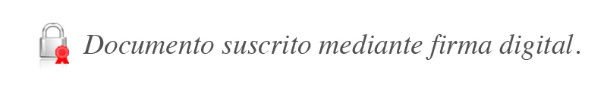 José Armando Fallas MartínezSuperintendente General a. í.AAC/CSC/MHA/aaa*Detalle BajoMedioAlto - ViableAlto – No ViableTotalCréditos – personas físicas   Consumo   Vivienda   Vehículos    Tarjetas de crédito    Arrendamiento Financiero   Factoraje    Partes relacionadas   Operaciones bursátilesCréditos de Sistema de Banca para el DesarrolloCréditos - EmpresarialCréditos - CorporativoCréditos – Sector PúblicoCréditos – Sector Financiero   Saldo total adeudado 1/Revisión por tipo de créditos (%)Meta de avanceMeta de avanceGrado de avance en la ejecución 1/Grado de avance en la ejecución 1/Revisión por tipo de créditos (%)Octubre 2020Noviembre 2020Octubre 2020Noviembre 2020Créditos – personas físicas   Consumo100%   Vivienda100%   Vehículos 100%   Tarjetas de crédito 100%   Arrendamiento Financiero100%   Factoraje 100%   Partes relacionadas100%   Operaciones bursátiles100%Créditos de Sistema de Banca para el Desarrollo100%Créditos - Empresarial100%Créditos - Corporativo100%Créditos – Sector Público100%Créditos – Sector Financiero100%   Saldo total adeudado 1/100%